АДМИНИСТРАЦИЯ ВОРОБЬЕВСКОГО 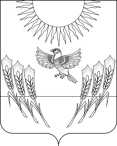 МУНИЦИПАЛЬНОГО РАЙОНА ВОРОНЕЖСКОЙ ОБЛАСТИП О С Т А Н О В Л Е Н И Еот   				  № 512   	            с. ВоробьевкаО межмуниципальном фестивале национальных культур «Соцветие»В целях реализации мероприятий государственной программы Воронежской области «Развитие образования», ориентированных на укрепление гражданского единства и гармонизацию межнациональных отношений и в соответствии с районным планом межведомственной муниципальной комиссии по противодействию экстремизму, администрация Воробьевского муниципального района постановляет:1. Отделу по образованию администрации Воробьевского муниципального района (Письяуков С.А.) совместно с МКУ ДО «Воробьевский ЦРТДиЮ» (Бражникова Е.В.) провести 28 декабря 2015 года на базе культурно-образовательного центра с.Воробьевка  межмуниципальный фестиваль национальных культур «Соцветие» (далее – Фестиваль).2. Утвердить прилагаемые: состав оргкомитета по проведению Фестиваля и Положение о проведении Фестиваля.3. Руководителю отдела по культуре и туризму администрации Воробьевского муниципального района Козлову В.В. предоставить помещения культурно-образовательного центра для проведения мероприятия, выделить необходимую аппаратуру и обеспечить техническое сопровождение фестиваля.4. Контроль за исполнением настоящего постановления возложить на исполняющего обязанности заместителя главы администрации муниципального района – руководителя отдела по образованию Письяукова С.А.Исполняющий обязанности главы администрации муниципального района 				А.В. ПищугинИсполняющий обязанности заместителя главы администрации муниципального района – руководитель отдела по образованию				С.А.Письяуков«____»__________2015 г.Начальник юридического отдела 						В.Г.Камышанов«____»__________2015 г.Утвержден постановлением администрации Воробьевского муниципального районаот______________ №_______СОСТАВ оргкомитета межмуниципального фестиваля национальных культур «Соцветие»Утверждено постановлением администрации Воробьевского муниципального районаот______________ №_______ПОЛОЖЕНИЕо проведении межмуниципального фестиваля национальных культур«СОЦВЕТИЕ»Цель:Повышение культуры межнациональных и межэтнических отношений у подрастающего поколения, приобщение учащихся к традициям национальных культур через творчество разных стран мира.Задачи:1. Ознакомление с культурой и традициями национальностей, проживающих на территории Воробьевского района и Воронежской области.2. Формирование у подрастающего поколения толерантного сознания и мироощущения, неприятия терпимости.3. Воспитание доброжелательного отношение друг к другу, вызывание интереса к культуре, национальным традициям и обычаям разных стран.4. Вовлечение в процесс работы над проектом больших коллективов учащихся.Организаторы:Отдел по образованию администрации Воробьевского муниципального района;МКУ ДО «Воробьевский ЦРТДиЮ».Участники:К участию в фестивале приглашаются педагоги и воспитанники учреждений дополнительного образования муниципальных районов:Воробьевский муниципальный район;Калачеевский муниципальный район;Бутурлиновский муниципальный район;Петропавловский муниципальный район;Грибановский муниципальный район.В фестивале принимают участие воспитанники учреждений дополнительного образования в возрасте от 14 до 17 лет (16 человек), педагоги дополнительного образования (4 человека) и 1 представитель от муниципального района приглашается в состав жюри.Фестиваль проводится по следующим номинациям: 1. Номинация по национальному декоративно-прикладному искусству.2. Номинация «Культурное наследие»3. Номинация «Кухня народов России»4. Номинация «Традиции народов России»5. Игровая площадка «Народные игры и гулянья»Время и порядок проведения:Межмуниципальный фестиваль национальных культур проводится 28 декабря 2015 года в 11.00 часов на базе культурно-образовательного центра с. Воробьевка, по адресу: Воронежская область, Воробьевский район, с. Воробьевка, пл. Свободы.О своем участии в работе фестиваля и заключительном концерте просим сообщить по телефону: 8 (47356) 3-14-03 или 8-951-547-26-83 (в любое время).Награждение участников:Награждение участников будет проводиться по всем номинациям.Все участники фестиваля будут отмечены поощрительными призами.1.ПисьяуковСергей АлександровичИсполняющий обязанности заместителя главы администрации муниципального района – руководитель отдела по образованию, председатель оргкомитета;Члены оргкомитета:Члены оргкомитета:2.Бражникова Елена Васильевна- руководитель  МКОУ ДОД «Воробьевский ЦРТДиЮ»;3.Скляр Дмитрий Геннадьевич- старший инспектор отдела по образованию администрации  муниципального района4.Халяпина Светлана Михайловна- главный специалист отдела по образованию администрации Воробьевского муниципального района